       Regional Service Council Minutes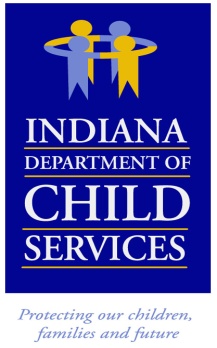 Region # 	15	    Meeting Date: 		October 20, 2021				Meeting Location: 	Microsoft Teams			Council Members Present:Sandy Ante, Dearborn/Ohio Local Office DirectorMichelle Smith, Ripley Local Office DirectorTeresa Patrick, Switzerland Local Office DirectorAlyssa Shelton, Jefferson DCS SupervisorK-Lynn Minor, Jefferson FCMLaural French, Advocates for ChildrenCouncil Members Present by proxy:Morgan Thomas, Proxy for Judge King, Ripley CoJennifer Sturges / Proxy for Judge Day, Decatur CoCouncil Members Absent:Michelle Adams, R15 ManagerGary Keith, Jefferson Local Office DirectorDenise Burton, Decatur Local Office DirectorEmily Jackson, FCM/Ripley County FCMJon MacMurdo, Dearborn DCS SupervisorLeeann Wiseheart, Proxy for Jefferson Co Prosecutor (new)Adam Rauch / Proxy for Judge Humphrey, Dearborn CircuitJackie Murray, Foster ParentKerri Fox, Foster Parent/YES HomeOthers in Attendance: Belinda Foreman, RFM (virtual)Erica Roberts, Community Partner/IHBS	eroberts@ihbs.us Nick Miller, Community Partner/IHBS	nmiller@ihbs.usGabriela Quinones-Cuellar			Gabriela.Quinones-Cuellar@YouthVillages.orgSusan Weddle						susan.weddle@lifelineyouth.org Norm Smith						nsmith@wernle.org Andrea Goodwin					andreagoodwin@omnivisions.com Sarah Palacios						spalacios@omnivisions.comAmanda Green						amanda.green@lifespringhealthsystems.org Liz Ulery						Liz.Ulery@anthem.com Sara Middendorf					smiddendorf@nyap.org Misty Dillon						mdillon@nyap.org Katrina Tillman					ktillman@choicesccs.org Teresa Nobbe, DCS Clerical			Teresa.Nobbe@dcs.in.gov Meeting MinutesMeeting Called to Order at: 	2:00 pmWelcome/Roll Call – Introductions completed; Sandy Ante was chairperson on behalf of Michelle Adams.  Approval of Minutes:  Michelle Smith made a motion to approve July 21, 2021 minutes; K-Lynn Minor seconded; all in favor.PROGRAMS/COMMITTEE REPORTS:  Community Partners / Erica Roberts & Nick MillerQuarterly Report, Referral Report, Budget & Flex fund reportsReports were sent to council membersErica provided summary of each report. Attend & Engage Program (partnership between DCS & Probation) made several referrals due to unexcused absences of elementary childrenSlightly under budget, which is good heading into winter monthsShared success story (assisted family with housing needs and parenting techniques) Flex funds – used for utility assistance so farRegional Finance Manager - Belinda Foreman R15 budget target is 27.17 and actual is 27.4 (slightly over); expenditures up 7% compared to this time last yearBilling questions:  DCSPaymentResearchUnit@dcs.in.gov Currently at 36-day payment turnaround Regional Services Coordinator – Austin Hollabaugh - AbsentBiennial Plan Goal:  Provider Presentation Pam Walston, State Eligibility Manager/DearbornFSSA – Division of Family ResourcesGo to www.in.gov/fssa for a complete list of their servicesRefugee services becoming available Relatives/kinship must be included when applying for FS; but not for TANFGroup decided to invite CHOICES to present at January meeting.  Teresa Nobbe will reach out to them.Suggestions for future meetings:  Safe Passages, Turning Point, One Community One Family (Jodi Alexander)UNFINISHED BUSINESS	Practice Model Review (PMR) was completed in July.  RM Adams was not available at the October meeting so data will be shared at the January meeting.     NEW BUSINESS 2022 RSC Schedule was presented for approval:January 19		April 20		July 20	October 19Michelle Smith made a motion to approve; Teresa Patrick seconded; all in favor.PUBLIC BUSINESSJefferson and Dearborn Co DCS offices were having Trunk or Treat for children receiving prevention services.Next Meeting Date, Location and Time:January 19, 2022 / Ripley DCS, 531 W US 50, Versailles  / 2:00 pm.Meeting Adjourned at: 	2:45 pmMichelle Smith made a motion to adjourn; Alyssa Shelton seconded; all in favor